 For completion by the Pathway Convener or Pathway ContactProposal In up to 500 words, please provide a description of the activities proposed, the anticipated timescales, how the activities will be organised and by whom, and how these will benefit ESRC and other Social Science PGR students. Please make reference to how the activity will 'fit' with the relevant Pathway and its development. Estimate of costs involvedThere is a cap of £3,000 on the funding which may be requested.Have you applied for any other funding towards the cost of the proposal (Please check box)Yes 						No If yes, please give details below:Completed application forms should be emailed to enquiries@walesdtp.ac.uk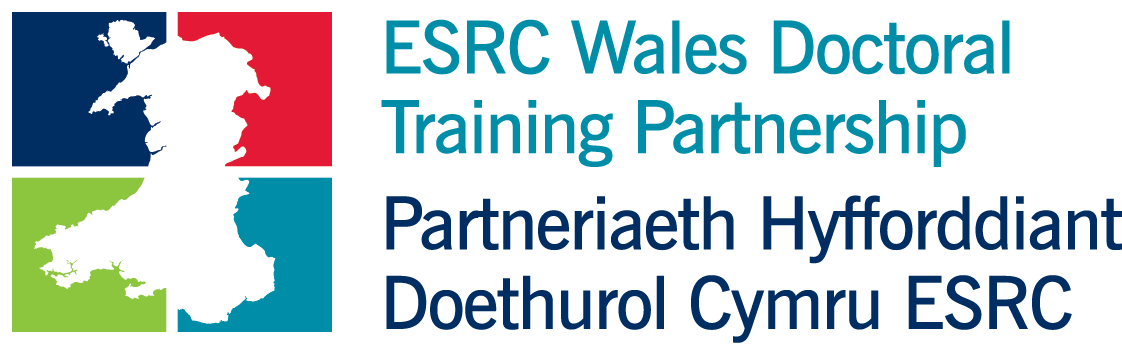 Application form for Cohort DevelopmentTitle: Initials:Surname:School/Department:University:DTP Pathway:Tel:Email:Full details of  expensesFull details of  expensesFull details of  expensesFull details of  expensesFull details of  expensesFull details of  expensesDate(dd/mm/yy)Type of expenseType of expenseType of expenseType of expenseTotal CostTotal:Total:Total funding requested: Name(s) of organisation/funding body:Details of funding amount(s) applied for:Has the funding been awarded?Signature of Convener:Date:Print Name: